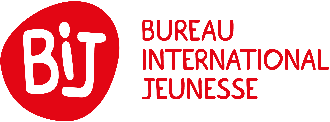 "Citoyens engagés : Droits humains, droits sociaux" 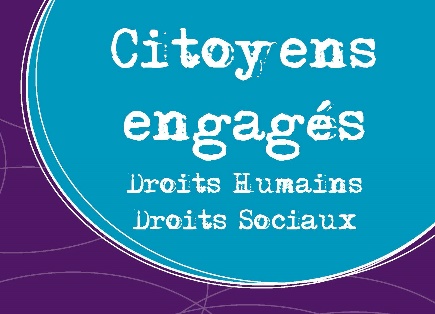 Formulaire de candidatureMODALITES DE DEPOTCréez un seul document PDF (besoin d’aide ? ilovepdf.com) reprenant tous les documents demandés ci-dessous :Ce formulaire complété Un email du partenaire international confirmant les rencontres virtuelles et échanges de bonnes pratiques, de minimum 2 heures et mentionnant les jours et heures des rencontresEn cas de partenaire local, l’email confirmant la collaboration et précisant sa natureEnvoyez votre dossier par mail à l’adresse DHDSdepot@cfwb.be avant une de ces deux dates de dépôt suivantes : le 5 novembre 2020 à minuitle 30 novembre 2020 à minuit Un Comité de sélection sera organisé après chacune de ces dates pour évaluer les projetsPour plus d’informations (critères de sélection etc.)Veuillez consulter notre site https://www.lebij.be/citoyens-engages/
N’hésitez pas à envoyer un mail à l’adresse   DHDSquestions@cfwb.be pour toute question éventuelle. TITRE DU PROJET :  Avez-vous déjà bénéficié d’une bourse du BIJ ?              OUI                   NONSi oui, dans quel(s) programme(s)/appel(s) et en quelle(s) année(s) ? Avez-vous eu un contact avec un.e chargé.e de projet du BIJ ?               OUI         NONSi oui (supprimer les réponses fausses):           Par mail            Par téléphone  PARTENARIAT(S)PARTENAIRE INTERNATIONAL (OBLIGATOIRE)PARTENAIRE NATIONAL (FACULTATIF)DESCRIPTION GENERALE DU PROJETTHÉMATIQUE (veuillez cocher une ou plusieurs cases)□ Logement    □ Santé        □ Education et culture        □ Emploi        □ Lutte contre l’exclusion□ Migrations et/ou réfugiés    □ Solidarité Palestine□ Autre (veuillez préciser)PARTICIPANTSListe des jeunes (minimum 4) directement impliqués dans le projet :LIEU DU DÉROULEMENT DU PROJET DATES DES ACTIVITÉS      BUDGET PRÉVU Les coûts salariaux (hors défraiements et volontariat/bénévolat) et L'achat de matériel destiné à être utilisé en dehors du projet ne sont pas éligibles)   COORDONNÉES BANCAIRES DU DEMANDEURDÉTAILS DE VOTRE PROJET1. Décrivez en quelques lignes votre projet  2. Pourquoi voulez-vous faire/prendre part à ce projet ? (motivation, objectifs, publics visés …)3. Qu’attendez-vous de ce projet ? (retombées, impact, amélioration etc. pour vous et pour le public ciblé) 4. Comment allez-vous réaliser votre projet ? Avec quelle méthode de travail ? Qui fera quoi ?  5. Veuillez donner un programme détaillé d’activités (ces tableaux sont bien sûr extensibles) : 6. Quelles réalisations concrètes allez-vous mettre en œuvre pour diffuser votre projet (OBLIGATOIRE) : exposition, publication, témoignages, vidéo, campagne, etc.7. Comptez-vous donner une suite au projet (FACULTATIF) ? Si oui, sous quelle forme ? « Je certifie que les renseignements ci-dessus sont exacts. Je certifie avoir pris connaissance des conditions d’admissibilité et des modalités du programme. J’atteste sur l’honneur ne pas avoir introduit d’autres demandes de financement du Bureau International Jeunesse pour ce projet ».« Je m’engage à respecter toutes les mesures en vigueur concernant le Coronavirus (les distances et les gestes barrières) pour garantir la sécurité des participants. » Date :         Nom du responsable et signature :DEMANDEURNOM DU GROUPE DE JEUNE ou de l’ORGANISATION :------------------------------------------------------------------------------DEMANDEURNOM DU GROUPE DE JEUNE ou de l’ORGANISATION :------------------------------------------------------------------------------DEMANDEURNOM DU GROUPE DE JEUNE ou de l’ORGANISATION :------------------------------------------------------------------------------DEMANDEURNOM DU GROUPE DE JEUNE ou de l’ORGANISATION :------------------------------------------------------------------------------DEMANDEURNOM DU GROUPE DE JEUNE ou de l’ORGANISATION :------------------------------------------------------------------------------DEMANDEURNOM DU GROUPE DE JEUNE ou de l’ORGANISATION :------------------------------------------------------------------------------DEMANDEURNOM DU GROUPE DE JEUNE ou de l’ORGANISATION :------------------------------------------------------------------------------DEMANDEURNOM DU GROUPE DE JEUNE ou de l’ORGANISATION :------------------------------------------------------------------------------DEMANDEURNOM DU GROUPE DE JEUNE ou de l’ORGANISATION :------------------------------------------------------------------------------DEMANDEURNOM DU GROUPE DE JEUNE ou de l’ORGANISATION :------------------------------------------------------------------------------DEMANDEURNOM DU GROUPE DE JEUNE ou de l’ORGANISATION :------------------------------------------------------------------------------Veuillez entourer votre réponseVeuillez entourer votre réponseVeuillez entourer votre réponseVeuillez entourer votre réponseVeuillez entourer votre réponseVeuillez entourer votre réponseVeuillez entourer votre réponseVeuillez entourer votre réponseVeuillez entourer votre réponseVeuillez entourer votre réponseVeuillez entourer votre réponseType Organisation ou Association Organisation ou Association Organisation ou Association Organisation ou Association Organisation ou Association Organisation ou Association Organisation ou Association Groupe informel Groupe informel Groupe informelStatut Gouvernemental/ public Association de fait                                                           Gouvernemental/ public Association de fait                                                           Gouvernemental/ public Association de fait                                                           Gouvernemental/ public Association de fait                                                           Gouvernemental/ public Association de fait                                                           Gouvernemental/ public Association de fait                                                           Gouvernemental/ public Association de fait                                                           Non gouvernemental Asbl Non gouvernemental Asbl Non gouvernemental AsblAction Local Local Local Régional National  National  National  National  National Veuillez donner une brève description de votre groupe (activités, taille, profil des membres) et  de vos expériences éventuelles dans le domaine du projet (maximum 5 lignes)Veuillez donner une brève description de votre groupe (activités, taille, profil des membres) et  de vos expériences éventuelles dans le domaine du projet (maximum 5 lignes)Veuillez donner une brève description de votre groupe (activités, taille, profil des membres) et  de vos expériences éventuelles dans le domaine du projet (maximum 5 lignes)Veuillez donner une brève description de votre groupe (activités, taille, profil des membres) et  de vos expériences éventuelles dans le domaine du projet (maximum 5 lignes)Veuillez donner une brève description de votre groupe (activités, taille, profil des membres) et  de vos expériences éventuelles dans le domaine du projet (maximum 5 lignes)Veuillez donner une brève description de votre groupe (activités, taille, profil des membres) et  de vos expériences éventuelles dans le domaine du projet (maximum 5 lignes)Veuillez donner une brève description de votre groupe (activités, taille, profil des membres) et  de vos expériences éventuelles dans le domaine du projet (maximum 5 lignes)Veuillez donner une brève description de votre groupe (activités, taille, profil des membres) et  de vos expériences éventuelles dans le domaine du projet (maximum 5 lignes)Veuillez donner une brève description de votre groupe (activités, taille, profil des membres) et  de vos expériences éventuelles dans le domaine du projet (maximum 5 lignes)Veuillez donner une brève description de votre groupe (activités, taille, profil des membres) et  de vos expériences éventuelles dans le domaine du projet (maximum 5 lignes)Veuillez donner une brève description de votre groupe (activités, taille, profil des membres) et  de vos expériences éventuelles dans le domaine du projet (maximum 5 lignes)Coordonnées du responsable du projet (doit avoir plus de 18 ans)  Coordonnées du responsable du projet (doit avoir plus de 18 ans)  Coordonnées du responsable du projet (doit avoir plus de 18 ans)  Coordonnées du responsable du projet (doit avoir plus de 18 ans)  Coordonnées du responsable du projet (doit avoir plus de 18 ans)  Coordonnées du responsable du projet (doit avoir plus de 18 ans)  Coordonnées du responsable du projet (doit avoir plus de 18 ans)  Coordonnées du responsable du projet (doit avoir plus de 18 ans)  Coordonnées du responsable du projet (doit avoir plus de 18 ans)  Coordonnées du responsable du projet (doit avoir plus de 18 ans)  Coordonnées du responsable du projet (doit avoir plus de 18 ans)  Nom et prénomNom et prénom                                                                                     Sexe                                                                                      Sexe                                                                                      Sexe                                                                                      Sexe                                                                                      Sexe                                                                                      Sexe                                                                                      Sexe                                                                                      Sexe                                                                                      Sexe Rue et numéroRue et numéroCode postalCode postalVilleVilleVilleRégionRégionPaysPaysPaysE-mail et site webE-mail et site webTéléphoneTéléphonePersonne de contact (si différente du responsable)Personne de contact (si différente du responsable)Personne de contact (si différente du responsable)Personne de contact (si différente du responsable)Personne de contact (si différente du responsable)Personne de contact (si différente du responsable)Personne de contact (si différente du responsable)Personne de contact (si différente du responsable)Personne de contact (si différente du responsable)Personne de contact (si différente du responsable)Personne de contact (si différente du responsable)Nom, Prénom Nom, Prénom Nom, Prénom     Sexe     Sexe     Sexe E-mailE-mailE-mailTéléphoneTéléphoneTéléphoneNom et type de structure (association, public, privé, …) :Nom et type de structure (association, public, privé, …) :Nom de la personne de contact :Nom de la personne de contact :Mail :Téléphone :Adresse :Adresse :Site Web :Site Web :Veuillez décrire votre partenaire et pourquoi l’avez-vous choisi :Veuillez décrire votre partenaire et pourquoi l’avez-vous choisi :Nom et type de structure (association, public, privé, …) :Nom et type de structure (association, public, privé, …) :Nom de la personne de contact :                                                                           SexeNom de la personne de contact :                                                                           SexeMail et site web :Téléphone :Adresse :Adresse :Veuillez décrire votre partenaire ainsi que son rôle dans votre projet :Veuillez décrire votre partenaire ainsi que son rôle dans votre projet :NomPrénomCommune de résidenceSexe (M/F)Âge1.2.3.4....  Ajoutez autant de lignes que nécessaireLe nombre total de participants est soumis au respect des règles sanitaires liées au COVID19Le nombre total de participants est soumis au respect des règles sanitaires liées au COVID19Le nombre total de participants est soumis au respect des règles sanitaires liées au COVID19Le nombre total de participants est soumis au respect des règles sanitaires liées au COVID19Le nombre total de participants est soumis au respect des règles sanitaires liées au COVID19Décrivez le lieu, la commune, le quartier où se déroule l’activité :Province (entourez):Namur                      Luxembourg             Hainaut             Brabant-Wallon           Liège        Bruxelles-Capitale    Date de début:  _ _ /_ _ /_ _Date de fin:  _ _ /_ _ /_ _Description de chaque dépenseMontant: *Ajoutez autant de lignes que nécessaireTOTAL prévu :Nom de la Banque :Numéro du compte IBAN:Titulaire du compte :Quand ? (Date)Quoi ? (Activité(s))Où ? Comment ? Qui sera visé ? Qui ? (Quel participant)